Psychology 111 - 01	Dr. Eric L. Bruns    1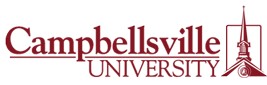 General Psychology	e-mail: elbruns@campbellsville.eduSpring 2017	Office: DH 228 – 789-5538MWF 8:00 - 8:50 am – DH1	Office Hours: Posted/ by appointmentCourse Description: This is an introductory course designed to acquaint students with such topics as psychological research, physiological processes, learning, development, and theories of personality.Instructors Philosophy: Along with the description previously provided, this course is intended to introduce students to the basics of the study of human behavior. Additional topics surveyed include abnormal behavior, sensation and perception, health/wellness and psychotherapy. My intention will be to help students approach not only psychology, but all of life, with a critical thinking approach that will allow them to discern what they should pursue to allow for a healthy and fulfilling life. The world is a quickly changing place and new information is presented to us at an ever increasing pace. How do we evaluate what is actually good for us in the menu of “new and improved” products we are encouraged to bring in to our lives?Course Objectives: To help students:gain an understanding of psychology as a science through application of the scientific method;understand human diversity as studied by psychologists;understand how psychologists are committed to ethical practice and research;apply critical thinking skills to evaluate information in the general media for empirical validity; andunderstand how psychological principles can be used to resolve conflict and problems in human relationships.Required Text: Psychology, 4th Ed. Ciccarelli, S.K., and White, J.N. (2015). Pearson.Class Format: Class will be based upon lecture, discussion and completion of assignments through the REVEL web page for the course.Disability Statement: Campbellsville University is committed to reasonable accommodations for students who have documented learning and physical disabilities, as well as medical and emotional conditions. If you have a documented disability or condition of this nature, you may be eligible for disability services. Documentation must be from a licensed professional and current in terms of assessment. Please contact the Coordinator of Disability Services at 270-789-5192 to inquire about services.If a student qualifies for extended test time and/or distraction reduced environment and you prefer to utilize space in the BASC testing rooms, it is the students responsibility to remind me to send the quiz to the office in BASC at least one day in advance of the scheduled quiz. Additionally the student needs to schedule a testing room at least one day prior to the scheduled testing.Title IX: Campbellsville University and its faculty are committed to assuring a safe and productive educational environment for all students. In order to meet this commitment and to comply with Title IX of the Education Amendments of 1972 and guidance from the Office for Civil Rights, the University requires all responsible employees, which includes faculty members, to report incidents of sexual misconduct shared by students to the University’s Title IX Coordinator.Title IX Coordinator: Terry VanMeter, 1 University Drive, UPO Box 944, Campbellsville, KY 42718 Administration Office 8A, Phone – 270-789-5016, e-mail: twvanmeter@campbellsville.eduInformation regarding the reporting of sexual violence and the resources that are available to victims of sexual violence is set forth at: www.campbellsville.edu/titleIXTigerNet LMS:You will be required to use this Learning Management System (LMS) to access, complete and turn in assignments. Check your class at https://tigernet.campbellsville.edu/ics. Additionally, TigerNet will be your key source of information regarding your current grade status in class as well as checking on attendance status. You will have several assignments that will demonstrate that you are accessing TigerNet and checking your course progress.Email:Students are required to utilize their CU email accounts when communicating with their instructors, and they should	2check this account frequently for messages from the instructor or the university. See IT for your email account help. 	I will only use CU based e-mail accounts when sending out messages to the entire class. Therefore you will need to have a way to check that regularly to be sure you aren’t missing something that is important to the entire class. If you use a different e-mail to communicate with me at other times I will be happy to respond to those messages as they occur. You have a chance to earn an easy 10 points by e-mailing me from your CU account prior to the second day of class. Failing to e-mail me from the CU account will result in a 0 as this is not an optional extra credit assignment.Safety and Security Contact Information: Campbellsville University is committed to the safety of our students. If at any time you need assistance please call any of these important phone numbers: Security Office Phone Number 270-789-5556 or Security Cell Phone Number 270-403-3611. Please be aware that using the security cell phone is likely to result in quicker connecting to security personnel.Attendance Policy: The instructor expects students to be familiar and compliant with Campbellsville University policy regarding attendance. Sanctions and consequences will be uniformly applied to those students who violate this policy. When you reach six absences you will receive a notice from the Office of Academic Support informing you of your status. Once you reach twelve (12) absences you will be automatically withdrawn from the class with a WA. Additionally, you begin the semester with 120 points for perfect attendance. For each day that you are absent you will have 3 points less in the bank. Therefore if you have a goal that includes high achievement you will need to strive for consistent attendance.Note: if you sleep in class, you are going to be marked absent. If I cannot make eye contact with you because your eyes are closed or otherwise hidden from me for some reason I will assume you are asleep. “Hoodies” may not be pulled over your face obscuring my ability to see your face and eyes. Additionally, no digital listening devices of any kind are allowed to be used during class. Anyone wearing “ear buds” will also be counted as absent and the behavior will be addressed in class.Be advised, ALL absences, for whatever reason count toward this policy. For example, if you are a student athlete and represent Campbellsville University in competition and you have to miss class for trips away from campus, you need to note the following: if you miss eight classes for athletics and then you miss four more times for other reasons (illness, flat tires, etc.) you will violate this policy. If you do miss class for University sanctioned reasons you are allowed to make up missed work. Those required to miss for a University related reason will have those points factored back in at semesters end only for those specific days.Tardiness: Three instances of tardiness equate to one absence. Anyone entering the classroom after lecture or activities have commenced is tardy. If you are late, be sure to verify your presence at the end of class or you will be assumed absent. This is critical for at least the first three weeks of class. Until the first couple of weeks have elapsed, it will be difficult for me to have learned all names and faces that are new to me. Therefore, it is the students responsibility to look after all attendance concerns. Also, I strive to enter attendance each day after class. It is possible that I could at some point make an error and mark you as absent if you were tardy and I will be happy to fix this but only if the student brings this mistake to my attention in a timely manner. If you do not review TigerNet on a regular basis and you wait more than a week to bring the error to my attention without supporting evidence it will become more difficult for me to change attendance records at that point.Academic Honesty: Presenting work that is not entirely and clearly your own work product will be considered plagiarism/cheating. There is no acceptable rationalization for this behavior and it will automatically result in failing the course and will be reported to the Dean of Academic Affairs. Cheating will be evaluated totally based upon each students behavior. Any behavior that could potentially be considered suspicious will indeed be judged that way and will be penalized. Your future success requires effort in the present. Do not sacrifice your future because it is too inconvenient to put the necessary effort into your planning and prioritizing the present. Integrity is an expected character trait of students in this class.“Lazy people want much but get little, but those who work hard will prosper.” Proverbs 13:4 “Good planning and hard work lead to prosperity, but hasty shortcuts lead to poverty.” Proverbs 21:5Evaluation Standards:	3Objective Standards include:REVEL: Every chapter has a number of assigned readings, video based exercises and quizzes that will be taken totally online through the REVEL web site. Points will be earned by completing; “Quizzes” (points vary from 12-18 each); “Shared Writing” (20 points each); and a “Chapter Quiz” (100 points each). Each written assignment is based upon giving a good faith effort and getting it done by the due date. Writing that is assessed as not giving reasonable effort will not earn full credit. Quizzes are based upon full credit if answered on the first attempt. Answers that are incorrect will be shown to be incorrect and you will be given another chance to answer but the available points will decrease with each attempt up to a maximum of three attempts. As an example, “Quizzes” have questions that start at 3 points but with each attempt you lose 1 point. “Chapter Quizzes” start at 5 points each and lose points with each incorrect attempt. It is your responsibility to keep up with the assignment calendar and be proactive in completing the work.Assignments are timed so that they must be completed before coming to class on MWF at 8:00am. A few assignments may be due over a weekend to help spread out the assignment load. You can complete assignments early! REVEL contains a course outline that will show all assignments and due dates. However, deadlines that are missed will not be adjusted if you do not complete work on time. If you have to miss class for any reason be advised you are still responsible for getting access to the internet and completing all REVEL assignments if you are interested in earning the points.TigerNet Updates: You will be required to send me a screenshot of your TigerNet summary screens for attendance and grades at designated intervals. This will assure me that you are keeping up with your performance and therefore will not get to the end of the semester and be surprised when you are not doing well and will have some unrealistic expectation of “making up” work. The due dates for these are:  2/13, 3/12, 4/12 – these are worth 10 points each.Extra Credit Points: Four times throughout the semester, I will award extra credit points through completion of the “Journal” written assignments that are contained in the online chapters. However, all Journal opportunities (usually 2 per chapter) will need to be complete to earn a total of 20 points each time (total of 80 points for the semester). This is an easy chance to help yourself for any times you may have missed an online assignment especially if it was an end of chapter quiz which is worth 100 points.Also: It is possible to earn up to 60 points during the semester. This will be accomplished by completing a short research paper. If you are interested in completing extra credit please see me during office hours or after class to learn the details that will govern this work. Papers that show signs of plagiarism will earn 0 points. It is required for this paper that sources will be cited so that original authors will get credit for their work.  Extra credit papers are due NO LATER than April 24th.Details: minimum of three pages typed (body of paper), 12 point Times New Roman font, one inch margins, double-spaced. Cover page and reference page would add up to five pieces of paper. Does not have to be APA or MLA format – the writing center on campus would be happy to help you.Plagiarism: 1. the unauthorized use or close imitation of the language and thoughts of another author and the representation of them as one's own original work, as by not crediting the author:Synonyms: appropriation, infringement, piracy, counterfeiting; theft, borrowing, cribbing, passing off.2. something used and represented in this manner: (Source: Dictionary.com)Subjective Standards include:Classroom Behavior: Students are expected, without question, to adhere to standards of mature behavior. Behavior that is disrespectful and/or disruptive will be addressed in class and students will be given two warnings before they will be asked not to return to class and will receive a failing grade in the course.Grading Scale:REVEL assignments	= 1406 points	4TigerNet updates	=     30 pointsFinal exam	=     25 pointse-mail verification	=    10 points daily attendance (@ 3 points each)  =  120 points Total	= 1591 pointsA = 1432 - 1591	B = 1273 – 1431	C = 1114 – 1272	D = 955 – 1113	F = 954 & belowFinal Exam – Monday, May 8th @ 8:00 a.m.Final Note: Life happens and unplanned events can cause trouble in completing your academic responsibilities. My preference is to have students communicate these difficulties to me so that I am aware of issues and can help you work around them.However, this communication must be early in the semester so that I have a chance to help you.Waiting until the last couple of weeks of the semester to talk to me when you have obviously been missing many classes or having difficulty completing assignments will not result in an ability to help your situation.To Access REVEL:This course uses a Pearson digital product which contains important assignments and resources used throughout the semester. The required link below is unique to this course. Here is how to register:Visit this link: https://console.pearson.com/enrollment/xkevu5Sign in with your Pearson Account. You can either: sign in with an existing Pearson username and password OR create a new Pearson account if this is your first Pearson digital product.Choose your course under 'My Courses' and choose an access option: redeem an access code that you got from your school's bookstore or purchase access online. There is a free trial if you are waiting for financial aid.What you should know:Bookmark https://console.pearson.com to easily access your materials.Pearson recommends using the latest version of Chrome, Firefox, or Safari with this digital product.Contact your instructor if you lose the invite link.Course Schedule (dates are approximate and subject to change)Psychology in Action (prechapter)	1/20/2017 – 1/27/2017   = 103 points Chapter 1	1/30/2017 – 2/8/2017	= 189 pointsChapter 2	2/10/2017 – 2/24/2017   = 181 pointsChapter 3	2/27/2017 – 3/8/2017     = 201 pointsChapter 13	3/10/2017 – 3/27/2017   = 183 pointsChapter 14	3/29/2017 – 4/7/2017     = 183 pointsChapter 15	4/10/2017 – 4/24/2017   = 174 pointsChapter 11	4/26/2017 – 5/3/2017     = 192 pointsI have received my syllabus for Dr. Bruns class and I understand that I will be evaluated for my semesters performance based upon the standards described within. 	 5Printed NameSignaturePSY111-01 Course CodeKentucky Teacher Standards (KTS or IECE)KTS Diversity IndicatorsInTASCILA StandardsTechnology (Yes or No)[Include full name of SPA/s]CAEPRevel1486 PTS1.11.21.24YNCSS1.41.52.51.33.5TigerNet updates 30 pts1.11.21.24YNCSS1.41.52.51.33.5Final exam25 pts1.11.21.24nNCSS1.41.52.51.33.5Email Verification10 pts1.11.21.24YNCSS1.41.52.51.33.5Attendance120 pts1.11.21.24YNCSS1.41.52.51.32.5